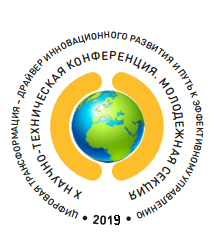 X НАУЧНО-ТЕХНИЧЕСКАЯ КОНФЕРЕНЦИЯЦИФРОВАЯ ТРАНСФОРМАЦИЯ – ДРАЙВЕР ИННОВАЦИОННОГО РАЗВИТИЯИ ПУТЬ К ЭФФЕКТИВНОМУ УПРАВЛЕНИЮМОЛОДЕЖНАЯ СЕКЦИЯЗАЯВКА НА УЧАСТИЕ В X НАУЧНО-ТЕХНИЧЕСКОЙ КОНФЕРЕНЦИИМолодежная секцияЯ планирую: Выступить с докладом Принять участие в дискуссии как слушательДля выступающих с докладом школьников:Для выступающих с докладом студентов:ФамилияИмяОтчествоСоциальное положение:ШкольникСтудентНазвание образовательного учрежденияКлассТематическое направлениеНефть и газ. Большая химия. ЭкологияМолодой исследователь: новые технологии, цифровизацияНазвание докладаФамилия, имя, отчество научного руководителяТелефонE-mailКомментарийПредпочитаемый язык выступленияРусскийАнглийскийНазвание образовательного учрежденияФакультетКурсТематическое направлениеЦифровые трансформацииНефть и газ. Новые производственные технологииЭкологический инжинирингНазвание докладаФамилия, имя, отчество научного руководителяТелефонE-mailКомментарийПредпочитаемый язык выступленияРусскийАнглийский